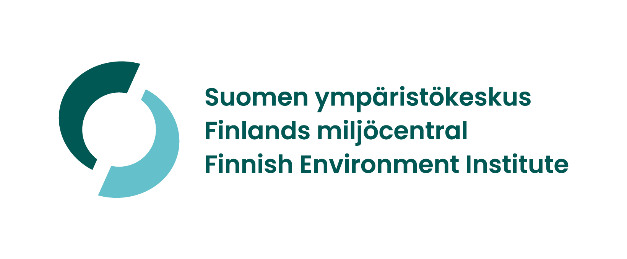 Liite EMAS-rekisteröinnin uusimista koskevaan ilmoitukseen (Rekisteröityyn organisaatioon kuuluu useita toimipaikkoja tai erillisiä yhtiöitä)Liite EMAS-rekisteröinnin uusimista koskevaan ilmoitukseen (Rekisteröityyn organisaatioon kuuluu useita toimipaikkoja tai erillisiä yhtiöitä)Liite EMAS-rekisteröinnin uusimista koskevaan ilmoitukseen (Rekisteröityyn organisaatioon kuuluu useita toimipaikkoja tai erillisiä yhtiöitä)Liite EMAS-rekisteröinnin uusimista koskevaan ilmoitukseen (Rekisteröityyn organisaatioon kuuluu useita toimipaikkoja tai erillisiä yhtiöitä)Liite EMAS-rekisteröinnin uusimista koskevaan ilmoitukseen (Rekisteröityyn organisaatioon kuuluu useita toimipaikkoja tai erillisiä yhtiöitä)Dnro (viranomainen täyttää)Dnro (viranomainen täyttää)Dnro (viranomainen täyttää)EMAS-rekisterinumeroEMAS-rekisterinumeroEMAS-rekisterinumeroEMAS-rekisterinumeroFI-0000   YMPÄRISTÖASIOIDEN HALLINTA- JA AUDITOINTIJÄRJESTELMÄ (EMAS)Euroopan parlamentin ja neuvoston asetus (EY) n:o 1221/2009YMPÄRISTÖASIOIDEN HALLINTA- JA AUDITOINTIJÄRJESTELMÄ (EMAS)Euroopan parlamentin ja neuvoston asetus (EY) n:o 1221/2009YMPÄRISTÖASIOIDEN HALLINTA- JA AUDITOINTIJÄRJESTELMÄ (EMAS)Euroopan parlamentin ja neuvoston asetus (EY) n:o 1221/2009YMPÄRISTÖASIOIDEN HALLINTA- JA AUDITOINTIJÄRJESTELMÄ (EMAS)Euroopan parlamentin ja neuvoston asetus (EY) n:o 1221/2009YMPÄRISTÖASIOIDEN HALLINTA- JA AUDITOINTIJÄRJESTELMÄ (EMAS)Euroopan parlamentin ja neuvoston asetus (EY) n:o 1221/2009YMPÄRISTÖASIOIDEN HALLINTA- JA AUDITOINTIJÄRJESTELMÄ (EMAS)Euroopan parlamentin ja neuvoston asetus (EY) n:o 1221/2009YMPÄRISTÖASIOIDEN HALLINTA- JA AUDITOINTIJÄRJESTELMÄ (EMAS)Euroopan parlamentin ja neuvoston asetus (EY) n:o 1221/20091.  EMAS-REKISTERÖITYYN ORGANISAATIOON KUULUVAN TOIMIPAIKAN TAI      ERILLISEN YHTIÖN TIEDOT 1.  EMAS-REKISTERÖITYYN ORGANISAATIOON KUULUVAN TOIMIPAIKAN TAI      ERILLISEN YHTIÖN TIEDOT 1.  EMAS-REKISTERÖITYYN ORGANISAATIOON KUULUVAN TOIMIPAIKAN TAI      ERILLISEN YHTIÖN TIEDOT 1.  EMAS-REKISTERÖITYYN ORGANISAATIOON KUULUVAN TOIMIPAIKAN TAI      ERILLISEN YHTIÖN TIEDOT 1.  EMAS-REKISTERÖITYYN ORGANISAATIOON KUULUVAN TOIMIPAIKAN TAI      ERILLISEN YHTIÖN TIEDOT 1.  EMAS-REKISTERÖITYYN ORGANISAATIOON KUULUVAN TOIMIPAIKAN TAI      ERILLISEN YHTIÖN TIEDOT 1.  EMAS-REKISTERÖITYYN ORGANISAATIOON KUULUVAN TOIMIPAIKAN TAI      ERILLISEN YHTIÖN TIEDOT NimiNimiNimiNimiNimiY-tunnusY-tunnusPostiosoitePostiosoitePostiosoitePostiosoitePostiosoitePostinumero ja -toimipaikkaPostinumero ja -toimipaikkaKäyntiosoiteKäyntiosoiteKäyntiosoiteKäyntiosoiteKäyntiosoitePostinumero ja -toimipaikkaPostinumero ja -toimipaikkaPaikkakuntaMaa/osavaltio/alue/autonominen alueMaa/osavaltio/alue/autonominen alueMaa/osavaltio/alue/autonominen alueMaa/osavaltio/alue/autonominen aluePuhelinvaihdePuhelinvaihdeNACE-toimialakoodi(t)Liikevaihto tai tilikauden taseLiikevaihto tai tilikauden taseLiikevaihto tai tilikauden taseLiikevaihto tai tilikauden taseHenkilöstön määräHenkilöstön määräInternet-sivuston osoite Internet-sivuston osoite Internet-sivuston osoite Internet-sivuston osoite Internet-sivuston osoite Internet-sivuston osoite Internet-sivuston osoite Yhteyshenkilö Yhteyshenkilö Yhteyshenkilö Yhteyshenkilö Yhteyshenkilö PuhelinnumeroPuhelinnumeroSähköpostiSähköpostiSähköpostiSähköpostiSähköpostiTelefaxTelefax2.  YMPÄRISTÖTODENTAJA2.  YMPÄRISTÖTODENTAJA2.  YMPÄRISTÖTODENTAJA2.  YMPÄRISTÖTODENTAJA2.  YMPÄRISTÖTODENTAJA2.  YMPÄRISTÖTODENTAJA2.  YMPÄRISTÖTODENTAJANimiNimiNimiNimiNimiPuhelinPuhelinOsoiteOsoiteOsoiteOsoiteOsoiteTelefaxTelefaxPostinumero ja postitoimipaikkaPaikkakuntaPaikkakuntaPaikkakuntaPaikkakuntaMaa/osavaltio/alue/autonominen alueMaa/osavaltio/alue/autonominen alueSähköpostiSähköpostiSähköpostiSähköpostiSähköpostiSähköpostiSähköpostiTodentajan toimialapätevyys (NACE-toimialakoodi tai -koodit)Akkreditoinnin tai toimiluvan rekisterinumeroAkkreditoinnin tai toimiluvan rekisterinumeroAkkreditoinnin tai toimiluvan myöntänyt toimielinAkkreditoinnin tai toimiluvan myöntänyt toimielinAkkreditoinnin tai toimiluvan myöntänyt toimielinAkkreditoinnin tai toimiluvan myöntänyt toimielin3. YMPÄRISTÖJÄRJESTELMÄN TODENTAMINEN JA YMPÄRISTÖSELONTEKO3. YMPÄRISTÖJÄRJESTELMÄN TODENTAMINEN JA YMPÄRISTÖSELONTEKO3. YMPÄRISTÖJÄRJESTELMÄN TODENTAMINEN JA YMPÄRISTÖSELONTEKO3. YMPÄRISTÖJÄRJESTELMÄN TODENTAMINEN JA YMPÄRISTÖSELONTEKO3. YMPÄRISTÖJÄRJESTELMÄN TODENTAMINEN JA YMPÄRISTÖSELONTEKO3. YMPÄRISTÖJÄRJESTELMÄN TODENTAMINEN JA YMPÄRISTÖSELONTEKO3. YMPÄRISTÖJÄRJESTELMÄN TODENTAMINEN JA YMPÄRISTÖSELONTEKO3. YMPÄRISTÖJÄRJESTELMÄN TODENTAMINEN JA YMPÄRISTÖSELONTEKO3. YMPÄRISTÖJÄRJESTELMÄN TODENTAMINEN JA YMPÄRISTÖSELONTEKO3. YMPÄRISTÖJÄRJESTELMÄN TODENTAMINEN JA YMPÄRISTÖSELONTEKOYmpäristötodentajan ilmoitus todentamis- ja vahvistamistoimista (EMAS-asetus, liite VII)Ympäristötodentajan ilmoitus todentamis- ja vahvistamistoimista (EMAS-asetus, liite VII)Ympäristötodentajan ilmoitus todentamis- ja vahvistamistoimista (EMAS-asetus, liite VII)Ympäristötodentajan ilmoitus todentamis- ja vahvistamistoimista (EMAS-asetus, liite VII)Ympäristötodentajan ilmoitus todentamis- ja vahvistamistoimista (EMAS-asetus, liite VII)PäivämääräPäivämääräPäivämääräLiite numeroLiite numeroYmpäristöselonteko tai ympäristöselonteon vuosipäivitysYmpäristöselonteko tai ympäristöselonteon vuosipäivitysYmpäristöselonteko tai ympäristöselonteon vuosipäivitysYmpäristöselonteko tai ympäristöselonteon vuosipäivitysYmpäristöselonteko tai ympäristöselonteon vuosipäivitysVahvistamisen päivämääräVahvistamisen päivämääräVahvistamisen päivämääräLiite numeroLiite numeroYmpäristöselonteon tai sen vuosipäivityksen julkinen saatavuusYmpäristöselonteon tai sen vuosipäivityksen julkinen saatavuusYmpäristöselonteon tai sen vuosipäivityksen julkinen saatavuusYmpäristöselonteon tai sen vuosipäivityksen julkinen saatavuusYmpäristöselonteon tai sen vuosipäivityksen julkinen saatavuusYmpäristöselonteon tai sen vuosipäivityksen julkinen saatavuusYmpäristöselonteon tai sen vuosipäivityksen julkinen saatavuusYmpäristöselonteon tai sen vuosipäivityksen julkinen saatavuusYmpäristöselonteon tai sen vuosipäivityksen julkinen saatavuusYmpäristöselonteon tai sen vuosipäivityksen julkinen saatavuusJulkaisun kieliversiotPainettunaPainettunaSähköisessämuodossa Sähköisessämuodossa Sähköisessämuodossa 	suomi	ruotsi	englanti	saksaOsoite Internet-sivulle, jolla ympäristöselonteko tai sen vuosipäivitys julkaistaanOsoite Internet-sivulle, jolla ympäristöselonteko tai sen vuosipäivitys julkaistaanOsoite Internet-sivulle, jolla ympäristöselonteko tai sen vuosipäivitys julkaistaanOsoite Internet-sivulle, jolla ympäristöselonteko tai sen vuosipäivitys julkaistaanOsoite Internet-sivulle, jolla ympäristöselonteko tai sen vuosipäivitys julkaistaanOsoite Internet-sivulle, jolla ympäristöselonteko tai sen vuosipäivitys julkaistaanOsoite Internet-sivulle, jolla ympäristöselonteko tai sen vuosipäivitys julkaistaanOsoite Internet-sivulle, jolla ympäristöselonteko tai sen vuosipäivitys julkaistaanOsoite Internet-sivulle, jolla ympäristöselonteko tai sen vuosipäivitys julkaistaanOsoite Internet-sivulle, jolla ympäristöselonteko tai sen vuosipäivitys julkaistaanSeuraavan ympäristöselonteon päivämääräSeuraavan ympäristöselonteon päivämääräSeuraavan ympäristöselonteon päivämääräSeuraavan ympäristöselonteon päivämääräSeuraavan ympäristöselonteon vuosipäivityksen päivämäärä Seuraavan ympäristöselonteon vuosipäivityksen päivämäärä Seuraavan ympäristöselonteon vuosipäivityksen päivämäärä Seuraavan ympäristöselonteon vuosipäivityksen päivämäärä Seuraavan ympäristöselonteon vuosipäivityksen päivämäärä Seuraavan ympäristöselonteon vuosipäivityksen päivämäärä 4.  TOIMIPAIKAN TOIMINTAA VALVOVAT YMPÄRISTÖVIRANOMAISET4.  TOIMIPAIKAN TOIMINTAA VALVOVAT YMPÄRISTÖVIRANOMAISET4.  TOIMIPAIKAN TOIMINTAA VALVOVAT YMPÄRISTÖVIRANOMAISET4.  TOIMIPAIKAN TOIMINTAA VALVOVAT YMPÄRISTÖVIRANOMAISET4.  TOIMIPAIKAN TOIMINTAA VALVOVAT YMPÄRISTÖVIRANOMAISET4.  TOIMIPAIKAN TOIMINTAA VALVOVAT YMPÄRISTÖVIRANOMAISET4.  TOIMIPAIKAN TOIMINTAA VALVOVAT YMPÄRISTÖVIRANOMAISET4.  TOIMIPAIKAN TOIMINTAA VALVOVAT YMPÄRISTÖVIRANOMAISET4.  TOIMIPAIKAN TOIMINTAA VALVOVAT YMPÄRISTÖVIRANOMAISET4.  TOIMIPAIKAN TOIMINTAA VALVOVAT YMPÄRISTÖVIRANOMAISETElinkeino-, liikenne- ja ympäristökeskusten ympäristövastuualueetElinkeino-, liikenne- ja ympäristökeskusten ympäristövastuualueetOsoiteOsoiteOsoiteOsoitePuhelinPuhelinPuhelinFaxEtelä-Pohjanmaan ELY	Seinäjoen toimipaikka	Etelä-Pohjanmaan ELY	Seinäjoen toimipaikka	Alvar Aallon katu 8, PL 156, 60101 SeinäjokiAlvar Aallon katu 8, PL 156, 60101 SeinäjokiAlvar Aallon katu 8, PL 156, 60101 SeinäjokiAlvar Aallon katu 8, PL 156, 60101 Seinäjoki0295 027 5000295 027 5000295 027 500(06) 362 1092	Vaasan toimipaikka		Vaasan toimipaikka	Korsholmanpuistikko 44, PL 262, 65101 VaasaKorsholmanpuistikko 44, PL 262, 65101 VaasaKorsholmanpuistikko 44, PL 262, 65101 VaasaKorsholmanpuistikko 44, PL 262, 65101 Vaasa0295 027 5000295 027 5000295 027 500(06) 361 2426	Kokkolan toimipaikka		Kokkolan toimipaikka	Torikatu 40, PL 77, 67101 KokkolaTorikatu 40, PL 77, 67101 KokkolaTorikatu 40, PL 77, 67101 KokkolaTorikatu 40, PL 77, 67101 Kokkola0295 027 5000295 027 5000295 027 500(06) 362 1093Etelä-Savon ELY	Etelä-Savon ELY	Jääkärinkatu 14, PL 164, 50101 MikkeliJääkärinkatu 14, PL 164, 50101 MikkeliJääkärinkatu 14, PL 164, 50101 MikkeliJääkärinkatu 14, PL 164, 50101 Mikkeli0295 024 0000295 024 0000295 024 000(015) 651 9149Hämeen ELY	Hämeenlinnan toimipaikka	Hämeen ELY	Hämeenlinnan toimipaikka	Birger Jaarlin katu 13, PL 131, 13101 HämeenlinnaBirger Jaarlin katu 13, PL 131, 13101 HämeenlinnaBirger Jaarlin katu 13, PL 131, 13101 HämeenlinnaBirger Jaarlin katu 13, PL 131, 13101 Hämeenlinna0295 025 0000295 025 0000295 025 000(03) 570 8500	Lahden toimipaikka		Lahden toimipaikka	Kirkkokatu 12, PL 29, 15141 LahtiKirkkokatu 12, PL 29, 15141 LahtiKirkkokatu 12, PL 29, 15141 LahtiKirkkokatu 12, PL 29, 15141 Lahti0295 025 0000295 025 0000295 025 000(03) 589 9520Kaakkois-Suomen ELY	Kouvolan toimipaikka	Kaakkois-Suomen ELY	Kouvolan toimipaikka	Salpausselänkatu 22, PL 1041, 45101 KouvolaSalpausselänkatu 22, PL 1041, 45101 KouvolaSalpausselänkatu 22, PL 1041, 45101 KouvolaSalpausselänkatu 22, PL 1041, 45101 Kouvola0295 029 0000295 029 0000295 029 000(05) 379 4550	Lappeenrannan toimipaikka		Lappeenrannan toimipaikka	Kauppakatu 40 D Kauppakatu 40 D Kauppakatu 40 D Kauppakatu 40 D 0295 029 0000295 029 0000295 029 000(05) 379 4550Kainuun ELY	Kainuun ELY	Kalliokatu 4, PL 115, 87101 KajaaniKalliokatu 4, PL 115, 87101 KajaaniKalliokatu 4, PL 115, 87101 KajaaniKalliokatu 4, PL 115, 87101 Kajaani0295 02 35000295 02 35000295 02 3500(08) 614 1670Keski-Suomen ELY 	Keski-Suomen ELY 	Cygnaeuksenkatu 1, PL 250, 40101 JyväskyläCygnaeuksenkatu 1, PL 250, 40101 JyväskyläCygnaeuksenkatu 1, PL 250, 40101 JyväskyläCygnaeuksenkatu 1, PL 250, 40101 Jyväskylä0295 024 5000295 024 5000295 024 500(014) 449 8750Lapin ELY	Lapin ELY	Hallituskatu 3 B, PL 8060, 96101 RovaniemiHallituskatu 3 B, PL 8060, 96101 RovaniemiHallituskatu 3 B, PL 8060, 96101 RovaniemiHallituskatu 3 B, PL 8060, 96101 Rovaniemi0295 037 0000295 037 0000295 037 000( 016) 310 340Pirkanmaan ELY	Pirkanmaan ELY	Yliopistonkatu 38, PL 297, 33101 TampereYliopistonkatu 38, PL 297, 33101 TampereYliopistonkatu 38, PL 297, 33101 TampereYliopistonkatu 38, PL 297, 33101 Tampere0295 036 0000295 036 0000295 036 000(03) 389 1603Pohjois-Karjalan ELY	Pohjois-Karjalan ELY	Kauppakatu 40 B, PL 69, 80101 JoensuuKauppakatu 40 B, PL 69, 80101 JoensuuKauppakatu 40 B, PL 69, 80101 JoensuuKauppakatu 40 B, PL 69, 80101 Joensuu0295 026 0000295 026 0000295 026 000(013) 123 622 Pohjois-Pohjanmaan ELY	Pohjois-Pohjanmaan ELY	Veteraanikatu 1, PL 86, 90101 OuluVeteraanikatu 1, PL 86, 90101 OuluVeteraanikatu 1, PL 86, 90101 OuluVeteraanikatu 1, PL 86, 90101 Oulu0295 038 0000295 038 0000295 038 000(08) 816 2869Pohjois-Savon ELY	Pohjois-Savon ELY	Kallanranta 11, PL  2000, 70101 KuopioKallanranta 11, PL  2000, 70101 KuopioKallanranta 11, PL  2000, 70101 KuopioKallanranta 11, PL  2000, 70101 Kuopio0295 026 5000295 026 5000295 026 500(017) 580 8950Uudenmaan ELY	Uudenmaan ELY	Opastinsilta 12 B, PL 36, 00521 HelsinkiOpastinsilta 12 B, PL 36, 00521 HelsinkiOpastinsilta 12 B, PL 36, 00521 HelsinkiOpastinsilta 12 B, PL 36, 00521 Helsinki0295 021 0000295 021 0000295 021 000(09) 615 00829Varsinais-Suomen ELY      Turun toimipaikka	Varsinais-Suomen ELY      Turun toimipaikka	Itsenäisyydenaukio 2, 20800 TurkuItsenäisyydenaukio 2, 20800 TurkuItsenäisyydenaukio 2, 20800 TurkuItsenäisyydenaukio 2, 20800 Turku0295 022 5000295 022 5000295 022 500(02) 251 1520      Porin toimipaikka	      Porin toimipaikka	Valtakatu 12, 28100 PoriValtakatu 12, 28100 PoriValtakatu 12, 28100 PoriValtakatu 12, 28100 Pori0295 022 5000295 022 5000295 022 500(02) 251 1520Kuntien ympäristöviranomaiset Kuntien ympäristöviranomaiset OsoiteOsoiteOsoiteOsoitePuhelinPuhelinPuhelinFaxMuut viranomaiset (esim. Turvallisuus- ja kemikaalivirasto, Energiavirasto, Metsäkeskus)Muut viranomaiset (esim. Turvallisuus- ja kemikaalivirasto, Energiavirasto, Metsäkeskus)OsoiteOsoiteOsoiteOsoitePuhelinPuhelinPuhelinFax5. MUUTOKSET ORGANISAATIOSSA TAI SEN TOIMINNASSA5. MUUTOKSET ORGANISAATIOSSA TAI SEN TOIMINNASSA5. MUUTOKSET ORGANISAATIOSSA TAI SEN TOIMINNASSA5. MUUTOKSET ORGANISAATIOSSA TAI SEN TOIMINNASSA5. MUUTOKSET ORGANISAATIOSSA TAI SEN TOIMINNASSA5. MUUTOKSET ORGANISAATIOSSA TAI SEN TOIMINNASSA5. MUUTOKSET ORGANISAATIOSSA TAI SEN TOIMINNASSA5. MUUTOKSET ORGANISAATIOSSA TAI SEN TOIMINNASSA5. MUUTOKSET ORGANISAATIOSSA TAI SEN TOIMINNASSA5. MUUTOKSET ORGANISAATIOSSA TAI SEN TOIMINNASSASelvitys oleellisista muutoksista toimipaikan toiminnassa tai käytössä/hallinnassa olevissa alueissaSelvitys oleellisista muutoksista toimipaikan toiminnassa tai käytössä/hallinnassa olevissa alueissaSelvitys oleellisista muutoksista toimipaikan toiminnassa tai käytössä/hallinnassa olevissa alueissaSelvitys oleellisista muutoksista toimipaikan toiminnassa tai käytössä/hallinnassa olevissa alueissaSelvitys oleellisista muutoksista toimipaikan toiminnassa tai käytössä/hallinnassa olevissa alueissaSelvitys oleellisista muutoksista toimipaikan toiminnassa tai käytössä/hallinnassa olevissa alueissaSelvitys oleellisista muutoksista toimipaikan toiminnassa tai käytössä/hallinnassa olevissa alueissaSelvitys oleellisista muutoksista toimipaikan toiminnassa tai käytössä/hallinnassa olevissa alueissaLiite numeroLiite numero6.  ALLEKIRJOITUS6.  ALLEKIRJOITUS6.  ALLEKIRJOITUS6.  ALLEKIRJOITUS6.  ALLEKIRJOITUS6.  ALLEKIRJOITUS6.  ALLEKIRJOITUS6.  ALLEKIRJOITUS6.  ALLEKIRJOITUS6.  ALLEKIRJOITUSSitoudumme noudattamaan EMAS-asetusta sekä käyttämään EMAS-logoa sääntöjen mukaisesti. Sitoudumme toimittamaan ympäristö-selonteot ja vuosittaiset päivitystiedot Suomen ympäristökeskukselle ja ilmoitamme ympäristöjärjestelmässämme tapahtuneista merkityksellisistä muutoksista.Sitoudumme noudattamaan EMAS-asetusta sekä käyttämään EMAS-logoa sääntöjen mukaisesti. Sitoudumme toimittamaan ympäristö-selonteot ja vuosittaiset päivitystiedot Suomen ympäristökeskukselle ja ilmoitamme ympäristöjärjestelmässämme tapahtuneista merkityksellisistä muutoksista.Sitoudumme noudattamaan EMAS-asetusta sekä käyttämään EMAS-logoa sääntöjen mukaisesti. Sitoudumme toimittamaan ympäristö-selonteot ja vuosittaiset päivitystiedot Suomen ympäristökeskukselle ja ilmoitamme ympäristöjärjestelmässämme tapahtuneista merkityksellisistä muutoksista.Sitoudumme noudattamaan EMAS-asetusta sekä käyttämään EMAS-logoa sääntöjen mukaisesti. Sitoudumme toimittamaan ympäristö-selonteot ja vuosittaiset päivitystiedot Suomen ympäristökeskukselle ja ilmoitamme ympäristöjärjestelmässämme tapahtuneista merkityksellisistä muutoksista.Sitoudumme noudattamaan EMAS-asetusta sekä käyttämään EMAS-logoa sääntöjen mukaisesti. Sitoudumme toimittamaan ympäristö-selonteot ja vuosittaiset päivitystiedot Suomen ympäristökeskukselle ja ilmoitamme ympäristöjärjestelmässämme tapahtuneista merkityksellisistä muutoksista.Sitoudumme noudattamaan EMAS-asetusta sekä käyttämään EMAS-logoa sääntöjen mukaisesti. Sitoudumme toimittamaan ympäristö-selonteot ja vuosittaiset päivitystiedot Suomen ympäristökeskukselle ja ilmoitamme ympäristöjärjestelmässämme tapahtuneista merkityksellisistä muutoksista.Sitoudumme noudattamaan EMAS-asetusta sekä käyttämään EMAS-logoa sääntöjen mukaisesti. Sitoudumme toimittamaan ympäristö-selonteot ja vuosittaiset päivitystiedot Suomen ympäristökeskukselle ja ilmoitamme ympäristöjärjestelmässämme tapahtuneista merkityksellisistä muutoksista.Sitoudumme noudattamaan EMAS-asetusta sekä käyttämään EMAS-logoa sääntöjen mukaisesti. Sitoudumme toimittamaan ympäristö-selonteot ja vuosittaiset päivitystiedot Suomen ympäristökeskukselle ja ilmoitamme ympäristöjärjestelmässämme tapahtuneista merkityksellisistä muutoksista.Sitoudumme noudattamaan EMAS-asetusta sekä käyttämään EMAS-logoa sääntöjen mukaisesti. Sitoudumme toimittamaan ympäristö-selonteot ja vuosittaiset päivitystiedot Suomen ympäristökeskukselle ja ilmoitamme ympäristöjärjestelmässämme tapahtuneista merkityksellisistä muutoksista.Sitoudumme noudattamaan EMAS-asetusta sekä käyttämään EMAS-logoa sääntöjen mukaisesti. Sitoudumme toimittamaan ympäristö-selonteot ja vuosittaiset päivitystiedot Suomen ympäristökeskukselle ja ilmoitamme ympäristöjärjestelmässämme tapahtuneista merkityksellisistä muutoksista.PäiväysPäiväysPäiväysPäiväysPäiväysPäiväysPäiväysPäiväysPäiväysPäiväysOrganisaation edustajan allekirjoitusOrganisaation edustajan allekirjoitusOrganisaation edustajan allekirjoitusOrganisaation edustajan allekirjoitusOrganisaation edustajan allekirjoitusOrganisaation edustajan allekirjoitusOrganisaation edustajan allekirjoitusOrganisaation edustajan allekirjoitusOrganisaation edustajan allekirjoitusOrganisaation edustajan allekirjoitusNimen selvennysNimen selvennysNimen selvennysNimen selvennysNimen selvennysNimen selvennysNimen selvennysNimen selvennysNimen selvennysNimen selvennysLomake liitteineen lähetetään sähköpostilla kirjaamo@syke.fi tai postitse osoitteellaSuomen ympäristökeskusKirjaamoLatokartanonkaari 1100790 HelsinkiLISÄTIETOA EMASistaYmpäristöhallinnon verkkosivut   		http://www.ymparisto.fi/emasEMAS- HelpDesk – EU komission verkkosivuthttp://ec.europa.eu/environment/emas/index_en.htmLomake liitteineen lähetetään sähköpostilla kirjaamo@syke.fi tai postitse osoitteellaSuomen ympäristökeskusKirjaamoLatokartanonkaari 1100790 HelsinkiLISÄTIETOA EMASistaYmpäristöhallinnon verkkosivut   		http://www.ymparisto.fi/emasEMAS- HelpDesk – EU komission verkkosivuthttp://ec.europa.eu/environment/emas/index_en.htmLomake liitteineen lähetetään sähköpostilla kirjaamo@syke.fi tai postitse osoitteellaSuomen ympäristökeskusKirjaamoLatokartanonkaari 1100790 HelsinkiLISÄTIETOA EMASistaYmpäristöhallinnon verkkosivut   		http://www.ymparisto.fi/emasEMAS- HelpDesk – EU komission verkkosivuthttp://ec.europa.eu/environment/emas/index_en.htmLomake liitteineen lähetetään sähköpostilla kirjaamo@syke.fi tai postitse osoitteellaSuomen ympäristökeskusKirjaamoLatokartanonkaari 1100790 HelsinkiLISÄTIETOA EMASistaYmpäristöhallinnon verkkosivut   		http://www.ymparisto.fi/emasEMAS- HelpDesk – EU komission verkkosivuthttp://ec.europa.eu/environment/emas/index_en.htmLomake liitteineen lähetetään sähköpostilla kirjaamo@syke.fi tai postitse osoitteellaSuomen ympäristökeskusKirjaamoLatokartanonkaari 1100790 HelsinkiLISÄTIETOA EMASistaYmpäristöhallinnon verkkosivut   		http://www.ymparisto.fi/emasEMAS- HelpDesk – EU komission verkkosivuthttp://ec.europa.eu/environment/emas/index_en.htmLomake liitteineen lähetetään sähköpostilla kirjaamo@syke.fi tai postitse osoitteellaSuomen ympäristökeskusKirjaamoLatokartanonkaari 1100790 HelsinkiLISÄTIETOA EMASistaYmpäristöhallinnon verkkosivut   		http://www.ymparisto.fi/emasEMAS- HelpDesk – EU komission verkkosivuthttp://ec.europa.eu/environment/emas/index_en.htmLomake liitteineen lähetetään sähköpostilla kirjaamo@syke.fi tai postitse osoitteellaSuomen ympäristökeskusKirjaamoLatokartanonkaari 1100790 HelsinkiLISÄTIETOA EMASistaYmpäristöhallinnon verkkosivut   		http://www.ymparisto.fi/emasEMAS- HelpDesk – EU komission verkkosivuthttp://ec.europa.eu/environment/emas/index_en.htmLomake liitteineen lähetetään sähköpostilla kirjaamo@syke.fi tai postitse osoitteellaSuomen ympäristökeskusKirjaamoLatokartanonkaari 1100790 HelsinkiLISÄTIETOA EMASistaYmpäristöhallinnon verkkosivut   		http://www.ymparisto.fi/emasEMAS- HelpDesk – EU komission verkkosivuthttp://ec.europa.eu/environment/emas/index_en.htmLomake liitteineen lähetetään sähköpostilla kirjaamo@syke.fi tai postitse osoitteellaSuomen ympäristökeskusKirjaamoLatokartanonkaari 1100790 HelsinkiLISÄTIETOA EMASistaYmpäristöhallinnon verkkosivut   		http://www.ymparisto.fi/emasEMAS- HelpDesk – EU komission verkkosivuthttp://ec.europa.eu/environment/emas/index_en.htmLomake liitteineen lähetetään sähköpostilla kirjaamo@syke.fi tai postitse osoitteellaSuomen ympäristökeskusKirjaamoLatokartanonkaari 1100790 HelsinkiLISÄTIETOA EMASistaYmpäristöhallinnon verkkosivut   		http://www.ymparisto.fi/emasEMAS- HelpDesk – EU komission verkkosivuthttp://ec.europa.eu/environment/emas/index_en.htmMAKSUT (ympäristöministeriön asetus 180/2022, maksutaulukon D kohta)MAKSUT (ympäristöministeriön asetus 180/2022, maksutaulukon D kohta)MAKSUT (ympäristöministeriön asetus 180/2022, maksutaulukon D kohta)MAKSUT (ympäristöministeriön asetus 180/2022, maksutaulukon D kohta)MAKSUT (ympäristöministeriön asetus 180/2022, maksutaulukon D kohta)MAKSUT (ympäristöministeriön asetus 180/2022, maksutaulukon D kohta)MAKSUT (ympäristöministeriön asetus 180/2022, maksutaulukon D kohta)MAKSUT (ympäristöministeriön asetus 180/2022, maksutaulukon D kohta)MAKSUT (ympäristöministeriön asetus 180/2022, maksutaulukon D kohta)MAKSUT (ympäristöministeriön asetus 180/2022, maksutaulukon D kohta)2. Rekisteröinnin uusiminenMaksu rekisteröinnin uusimista koskevista toimista peritään rekisteröityyn organisaatioon kuuluvien toimipaikkojen tai lukumäärän mukaisesti seuraavasti: 2. Rekisteröinnin uusiminenMaksu rekisteröinnin uusimista koskevista toimista peritään rekisteröityyn organisaatioon kuuluvien toimipaikkojen tai lukumäärän mukaisesti seuraavasti: 2. Rekisteröinnin uusiminenMaksu rekisteröinnin uusimista koskevista toimista peritään rekisteröityyn organisaatioon kuuluvien toimipaikkojen tai lukumäärän mukaisesti seuraavasti: 2. Rekisteröinnin uusiminenMaksu rekisteröinnin uusimista koskevista toimista peritään rekisteröityyn organisaatioon kuuluvien toimipaikkojen tai lukumäärän mukaisesti seuraavasti: 2. Rekisteröinnin uusiminenMaksu rekisteröinnin uusimista koskevista toimista peritään rekisteröityyn organisaatioon kuuluvien toimipaikkojen tai lukumäärän mukaisesti seuraavasti: 2. Rekisteröinnin uusiminenMaksu rekisteröinnin uusimista koskevista toimista peritään rekisteröityyn organisaatioon kuuluvien toimipaikkojen tai lukumäärän mukaisesti seuraavasti: 2. Rekisteröinnin uusiminenMaksu rekisteröinnin uusimista koskevista toimista peritään rekisteröityyn organisaatioon kuuluvien toimipaikkojen tai lukumäärän mukaisesti seuraavasti: 2. Rekisteröinnin uusiminenMaksu rekisteröinnin uusimista koskevista toimista peritään rekisteröityyn organisaatioon kuuluvien toimipaikkojen tai lukumäärän mukaisesti seuraavasti: 2. Rekisteröinnin uusiminenMaksu rekisteröinnin uusimista koskevista toimista peritään rekisteröityyn organisaatioon kuuluvien toimipaikkojen tai lukumäärän mukaisesti seuraavasti: 2. Rekisteröinnin uusiminenMaksu rekisteröinnin uusimista koskevista toimista peritään rekisteröityyn organisaatioon kuuluvien toimipaikkojen tai lukumäärän mukaisesti seuraavasti: a) maksu ensimmäiseltä toimipaikalta (5 tuntia)b) maksu kultakin seuraavalta toimipaikalta (3 tuntia)c) maksu kultakin erikseen rekisteröidyltä toimipaikalta (5 tuntia)d) rekisteröinnin uusimista koskevien toimien vaatiman työmäärän ylittäessä a-c kohdassa mainitut työmäärät, peritään ylittäviltä tunneiltaa) maksu ensimmäiseltä toimipaikalta (5 tuntia)b) maksu kultakin seuraavalta toimipaikalta (3 tuntia)c) maksu kultakin erikseen rekisteröidyltä toimipaikalta (5 tuntia)d) rekisteröinnin uusimista koskevien toimien vaatiman työmäärän ylittäessä a-c kohdassa mainitut työmäärät, peritään ylittäviltä tunneiltaa) maksu ensimmäiseltä toimipaikalta (5 tuntia)b) maksu kultakin seuraavalta toimipaikalta (3 tuntia)c) maksu kultakin erikseen rekisteröidyltä toimipaikalta (5 tuntia)d) rekisteröinnin uusimista koskevien toimien vaatiman työmäärän ylittäessä a-c kohdassa mainitut työmäärät, peritään ylittäviltä tunneiltaa) maksu ensimmäiseltä toimipaikalta (5 tuntia)b) maksu kultakin seuraavalta toimipaikalta (3 tuntia)c) maksu kultakin erikseen rekisteröidyltä toimipaikalta (5 tuntia)d) rekisteröinnin uusimista koskevien toimien vaatiman työmäärän ylittäessä a-c kohdassa mainitut työmäärät, peritään ylittäviltä tunneiltaa) maksu ensimmäiseltä toimipaikalta (5 tuntia)b) maksu kultakin seuraavalta toimipaikalta (3 tuntia)c) maksu kultakin erikseen rekisteröidyltä toimipaikalta (5 tuntia)d) rekisteröinnin uusimista koskevien toimien vaatiman työmäärän ylittäessä a-c kohdassa mainitut työmäärät, peritään ylittäviltä tunneiltaa) maksu ensimmäiseltä toimipaikalta (5 tuntia)b) maksu kultakin seuraavalta toimipaikalta (3 tuntia)c) maksu kultakin erikseen rekisteröidyltä toimipaikalta (5 tuntia)d) rekisteröinnin uusimista koskevien toimien vaatiman työmäärän ylittäessä a-c kohdassa mainitut työmäärät, peritään ylittäviltä tunneiltaa) maksu ensimmäiseltä toimipaikalta (5 tuntia)b) maksu kultakin seuraavalta toimipaikalta (3 tuntia)c) maksu kultakin erikseen rekisteröidyltä toimipaikalta (5 tuntia)d) rekisteröinnin uusimista koskevien toimien vaatiman työmäärän ylittäessä a-c kohdassa mainitut työmäärät, peritään ylittäviltä tunneilta   420 €   252 €   420 €     84 € / tunti   420 €   252 €   420 €     84 € / tunti   420 €   252 €   420 €     84 € / tunti3. Rekisteristä poistaminen ja epääminen3. Rekisteristä poistaminen ja epääminen3. Rekisteristä poistaminen ja epääminen3. Rekisteristä poistaminen ja epääminen3. Rekisteristä poistaminen ja epääminen3. Rekisteristä poistaminen ja epääminen3. Rekisteristä poistaminen ja epääminen3. Rekisteristä poistaminen ja epääminen3. Rekisteristä poistaminen ja epääminen3. Rekisteristä poistaminen ja epääminen